“高校思政工作申报系统 ”操作指南教育部高校思想政治工作创新发展中心（陕西工业职业技术学院）2023年度重大专项研究课题通过全国高校思想政治工作网（以下简称“高校思政网”，网址http://www.sizhengwang.cn）高校思政工作申报系统报送。操作方法如下：平台登录在高校思政网首页中点击“高校思政工作申报系统”（以下简称“系统”）图标，打开登录页面。申报人通过扫描下方二维码申请账号。账号开通后，联系人手机会收到高校思政网的短信通知，即可使用手机号和验证码进行登录。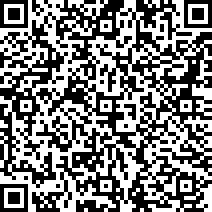 填报流程1.申报人登录系统后，在网页“工作区”可看到《关于2023年度教育部高校思想政治工作创新发展中心（陕西工业职业技术学院）重大专项研究课题申报的通知》；按照要求填写基本信息，上传《申报书》（已签字盖章的PDF版）。2.申报阶段暂不需提供纸质材料。获批立项项目需提交申报书（及附件），用A4纸双面打印，纸质封面装订。提供附件材料主要包括：项目负责人公开发表的与本项目相关的代表性论文（5篇以内），论文刊物封面、目录、论文首页的复印件；团队成员近五年承担的相关项目情况，项目批文或项目立项任务书复印件；其他代表项目团队科研水平的证明材料等。三、联系方式联系人：张旭；电子邮箱：847075185@qq.com；联系方式：15101270241；通讯地址：咸阳市渭城区文汇西路12号陕西工业职业技术学院。